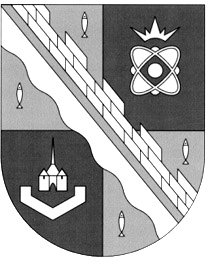 администрация МУНИЦИПАЛЬНОГО ОБРАЗОВАНИЯ                                        СОСНОВОБОРСКИЙ ГОРОДСКОЙ ОКРУГ  ЛЕНИНГРАДСКОЙ ОБЛАСТИпостановлениеот 21/10/2019 № 4011Об утверждении новой редакции Уставамуниципального автономного учреждения культуры«Дворец культуры «Строитель»В целях приведения Устава муниципального автономного учреждения культуры «Дворец культуры «Строитель» в соответствие с действующим законодательством Российской Федерации, администрация Сосновоборского городского округа                         п о с т а н о в л я е т:1. Утвердить новую редакцию Устава муниципального автономного учреждения культуры «Дворец культуры «Строитель» (Приложение).2. Руководителю муниципального автономного учреждения культуры «Дворец культуры «Строитель» зарегистрировать новую редакцию Устава в порядке и сроки, согласно действующему законодательству.3. Признать утратившим силу постановление администрации Сосновоборского городского округа от 04.10.2011 № 1743 «Об утверждении новой редакции Устава муниципального автономного учреждения культуры «Дворец культуры «Строитель».4. Общему отделу администрации обнародовать настоящее постановление на электронном сайте городской газеты «Маяк».5. Отделу по связям с общественностью (пресс-центр) комитета по общественной безопасности и информации администрации (Никитина В.Г.) разместить настоящее постановление на официальном сайте Сосновоборского городского округа. 6. Настоящее постановление вступает в силу со дня официального обнародования.7. Контроль за исполнением настоящего постановления возложить на заместителя главы администрации по социальным вопросам Горшкову Т.В.Глава Сосновоборского городского округа                                                          М.В.ВоронковИсп. Похожаева М.А.6-28-57; ЛЕУСТАВМуниципального автономного учреждения культуры «Дворец культуры «Строитель»                                                          (новая редакция)Муниципальное образование Сосновоборский городской округЛенинградской области2019 годОбщие положения1.1. Муниципальное автономное учреждение культуры «Дворец культуры «Строитель», именуемое в дальнейшем Учреждение, создано в соответствии с Гражданским кодексом Российской Федерации, Федеральным законом от 03.11.2006              N 174-ФЗ "Об автономных учреждениях", на основании постановления администрации Сосновоборского городского округа «Об утверждении Перечня учреждений Сосновоборского городского округа, создаваемых путем изменения типа существующих муниципальных учреждений» от 14.09.2011 № 1614 путем изменения существующего типа муниципального учреждения: Сосновоборское муниципальное учреждение «Дворец Культуры».1.2.  Полное наименование Учреждения: Муниципальное автономное учреждение культуры «Дворец культуры «Строитель».Сокращенное наименование Учреждения: МАУК «Дворец культуры «Строитель»1.3. Юридический и почтовый адрес Учреждения: Российская Федерация, 188540, Ленинградская область, город Сосновый Бор, улица Солнечная, дом 19.1.4. Местонахождение Учреждения: Российская Федерация, 188540, Ленинградская область, город Сосновый Бор, улица Солнечная, дом 19.1.5. Учреждение является некоммерческой организацией, созданной муниципальным образованием для выполнения работ, оказания услуг, в целях осуществления предусмотренных законодательством Российской Федерации полномочий органов местного самоуправления Сосновоборского городского округа.1.6.  Учреждение является юридическим лицом, имеет обособленное имущество, самостоятельный баланс, лицевые счета в кредитных организациях и (или) в территориальном органе  Федерального казначейства и от своего имени может приобретать и осуществлять имущественные и личные неимущественные права, нести обязанности, быть истцом и ответчиком в суде, иметь печать, штампы, бланки с полным и сокращенным наименованием Учреждения. 1.7. Учредителем Учреждения является муниципальное образование Сосновоборский городской округ Ленинградской области. От имени муниципального образования Сосновоборский городской округ Ленинградской области функции и полномочия учредителя осуществляет администрация муниципального образования Сосновоборский городской округ Ленинградской области (далее по тексту - Учредитель).Полномочия собственника имущества осуществляет Комитет по управлению муниципальным имуществом администрации муниципального образования Сосновоборский городской округ Ленинградской области (далее –  Собственник).Местонахождение Учредителя: 188540, Российская Федерация, Ленинградская область, город Сосновый Бор, улица Ленинградская, дом 46.1.8. Учреждение подведомственно отделу по развитию культуры и туризма администрации муниципального образования Сосновоборский городской округ Ленинградской области (далее по тексту – отдел по развитию культуры и туризма).Отдел по развитию культуры и туризма в целях реализации полномочий Учредителя в отношении Учреждения имеет право:- от своего имени запрашивать и получать любую информацию о деятельности Учреждения; - осуществлять выездные и документарные проверки деятельности Учреждения;- оказывать методическую и консультационную помощь Учреждению;- направлять Учредителю рекомендации и предложения о деятельности Учреждения;- осуществлять иные действия, не запрещенные законодательством РФ и не отнесенные настоящим Уставом к компетенции иных лиц и (или) органов управления Учреждением.1.9.  Учредитель не несет ответственности по обязательствам Учреждения. Учреждение не отвечает по обязательствам Учредителя. 1.10.  Учреждение отвечает по своим обязательствам имуществом, находящимся у него на праве оперативного управления, за исключением недвижимого имущества и особо ценного движимого имущества, закрепленных за ним Учредителем или приобретенных Учреждением за счет средств, выделенных ему Учредителем на приобретение этого имущества.       1.11. Учреждение осуществляет свою деятельность в соответствии с Конституцией Российской Федерации, федеральными законами, нормативными правовыми актами муниципального образования Сосновоборский городской округ, а также настоящим Уставом.                                                     Изменения в Устав Учреждения вносятся в порядке, установленном администрацией муниципального образования Сосновоборский городской округ.2.Цели и виды деятельности Учреждения2.1. Целями деятельности Учреждения являются осуществление предусмотренных законодательством Российской Федерации полномочий органов местного самоуправления в сфере культуры.     Учреждение не вправе отказаться от выполнения государственного (муниципального) задания.Цели деятельности Учреждения:- приобщение населения к творчеству, духовному и культурному развитию; самообразованию, любительскому искусству и ремеслам;- максимальное удовлетворение социально-культурных потребностей различных категорий населения, сохранение культурно-воспитательного направления, совершенствование досуговой деятельности населения, сохранение и развитие коллективов художественной самодеятельности, любительских объединений, клубов по интересам;- развитие культурного сотрудничества, оказание методической помощи учреждениям культурно-досугового профиля.2.2.  Для достижения указанных целей Учреждение выполняет государственное (муниципальное) задание, которое в соответствии с предусмотренными настоящим Уставом и основными видами деятельности Учреждения формируется и утверждается Учредителем.Основные виды деятельности Учреждения в соответствии с муниципальным заданием Учредителя:- осуществление концертной деятельности,  проведение фестивалей, конкурсов и участие в них творческих коллективов, организация и проведение театрализованных, тематических, концертно-тематических шоу-программ и др.- обеспечение творческой деятельности граждан посредством вовлечения их в творческие коллективы: организация работы коллективов и кружков художественной самодеятельности, студий, курсов; проведение концертов, спектаклей и выступлений самодеятельных коллективов.- обеспечение творческой деятельности граждан через клубные формирования: организация клубных мероприятий, выставок участников клубов.- создание условий для организации досуга, приобщение граждан к культурным ценностям посредством культурно-досуговой деятельности Учреждения: организация и проведение различных форм социально-культурной, художественно-просветительской и досуговой деятельности.-организация городских массовых праздников, гуляний, театрализованных представлений, городских тематических и праздничных вечеров, киновикторин, кинопрограмм, конкурсно-игровых программ, вечеров отдыха, КВН.-организация концертов, спектаклей, эстрадных программ профессиональных коллективов, творческих встреч с деятелями искусства.2.3.     Учреждение вправе сверх установленного государственного (муниципального) задания по своему усмотрению выполнять работы, оказывать услуги, относящиеся к его основной деятельности, для граждан и юридических лиц за плату и на одинаковых при оказании однородных услуг условиях в порядке, установленном федеральными законами.Основные виды деятельности Учреждения  с целью расширения спектра социально-культурных услуг жителям города:- организация деятельности кружков, студий, творческих коллективов, курсов эстетического воспитания, изобразительного, декоративно-прикладного искусства и других как бесплатных, так и платных;- организация обучения хореографическому, театральному, вокальному искусству, хоровому пению, фольклору;- организация работы любительских и клубных объединений; - организация и проведение различных информационно-просветительских мероприятий, в том числе проведение лекций, консультаций, встреч, лекториев, музыкально-литературных абонементов, мастер-классов, конференций, семинаров, митингов, собраний;- организация и проведение дискотек, тематических вечеров, праздников, фестивалей, конкурсов, детских утренников, «Огоньков», вечеров отдыха, народных гуляний, развитие малых форм организации досуга в кафе (тематические вечера, детские праздники);- организация и проведение различных культурно-досуговых мероприятий и программ по заявке предприятий, учреждений, организаций и отдельных граждан, в том числе тематических и развлекательных мероприятий, игровых и познавательных программ,  творческих выступлений, семейных обрядов и ритуалов, торжественных праздников и поздравлений, концертов  профессиональных артистов и коллективов, предоставление условий для самостоятельных занятий творческой деятельностью жителей города; - подготовка и проведение новых спектаклей всех жанров текущего репертуара самодеятельных театров, восстановление ранее поставленных спектаклей;- организация и проведение художественных выставок;- организация и проведение массовых праздников, мероприятий по заявкам администрации;- оказание методической помощи и консультирование по вопросам разработки сценариев, мероприятий, художественного оформления помещений, наглядной агитации, внедрение инновационных форм работы;- изучение, обобщение, распространение опыта социально-культурной работы других учреждений культуры, внедрение лучших достижений в практику работы Учреждения;- установление культурных и экономических связей с зарубежными странами и партнерами на условиях и в порядке, определенном законодательством РФ;- организация выездного культурного обслуживания (служащих воинских частей Сосновоборского гарнизона, граждан с ограниченными возможностями, пожилых граждан, на мероприятиях по заявке администрации города и т. д.);- повышение квалификации и профессионального мастерства, в том числе кадров творческих и административно-хозяйственных работников Учреждения;- организация и выполнение работ по договорам и контрактам в рамках грантовых, благотворительных программ, конкурсов и проектов;- организация и выполнение работ по договорам и контрактам в рамках федеральных, муниципальных целевых и ведомственных программ;- организация услуг по реализации билетов на спектакли, концерты, конкурсы, творческие вечера, представления, фестивали и другие культурно-массовые мероприятия;- организация и выполнение услуг по предоставлению в прокат сценических костюмов, обуви, инвентаря;- организация и выполнение услуг по звуко-, видео-записи, в том числе по изготовлению видеороликов;- организация и выполнение услуг по художественному оформлению культурно-досуговых мероприятий, рекламных услуг (печатание и размещение афиш, видеоматериалов), в том числе в рамках проведения информационно-просветительских, культурно-досуговых, профессиональных мероприятий;2.4. Учреждение вправе осуществлять следующие виды деятельности (в том числе приносящие доход), не относящиеся к основным видам деятельности Учреждения, лишь постольку, поскольку это служит достижению целей, ради которых оно создано:
- организация работы кафе в здании Дворца Культуры и прилегающей территории в целях улучшения обслуживания и привлечения зрительской аудитории;- организация розничной торговли дисками, альбомами, программками, календарями, значками, сувенирами и другой продукцией, изделиями декоративно-прикладного искусства в целях пропаганды культурного и литературного наследия РФ, кроме приобретенного Учреждением за счет средств, выделенным ему Учредителем;- организация услуг по предоставлению во временное пользование физическим и юридическим лицам имущества, а также сдача в аренду, с согласия Учредителя, закрепленного за Учреждением или приобретенного Учреждением за счет средств, выделенных ему Учредителем на условиях и в порядке, предусмотренном действующим законодательством;-  организация услуг по изготовлению полиграфической и сувенирной продукции;- организация услуг по рекламе;-  прочие сервисные услуги, не противоречащие основной деятельности, в соответствии с Перечнем платных услуг Учреждения;-  право в установленном порядке использования в коммерческих  целях собственного наименования; -  услуги по предоставлению помещений для организаций, предприятий и физических лиц для организации и проведения мероприятий;Учреждение вправе осуществлять иную, приносящую доход деятельность, в том числе  приобретать и реализовывать ценные бумаги, имущественные и неимущественные права, участвовать в хозяйственных обществах, НКО; вести деятельность, на занятие которой необходимо официальное разрешение (лицензия).3. Имущество и финансовое обеспечение деятельности УчрежденияИмущество Учреждения закрепляется за ним на праве оперативного управления в соответствии с Гражданским кодексом Российской Федерации.3.1. Имущество Учреждения составляет:-имущество, закрепленное за Учреждением Учредителем;-имущество, приобретенное за счет средств, выделенных Учредителем;-имущество, приобретенное за счет средств от приносящей доход деятельности;-имущество, поступившее Учреждению по иным основаниям, не запрещенным законом (в том числе добровольные имущественные взносы и пожертвования).3.2. Учреждение без согласия Учредителя не вправе распоряжаться недвижимым имуществом и особо ценным движимым имуществом, закрепленным за ним Учредителем или приобретенным Учреждением за счет средств, выделенных ему Учредителем на приобретение этого имущества.Остальным имуществом, в том числе недвижимым имуществом, Учреждение вправе распоряжаться самостоятельно.3.3. Собственник имущества Учреждения не имеет права на получение доходов от осуществления Учреждением деятельности и использование закрепленного за Учреждением имущества.3.4. Доходы Учреждения поступают в его самостоятельное распоряжение и используются им для достижения целей, ради которых оно создано, если иное не предусмотрено действующим законодательством.3.5. Недвижимое имущество, закрепленное за Учреждением или приобретенное им за счет средств, выделенных ему Учредителем на приобретение этого имущества, а также находящееся у Учреждения особо ценное движимое имущество подлежит обособленному учету в установленном порядке.3.6. Учреждению принадлежит право самостоятельного распоряжения денежными средствами, имуществом и иными объектами собственности, переданными ему физическими и (или) юридическими лицами в форме дара, пожертвования или по завещанию.3.7. Состав муниципального имущества, закрепляемого за Учреждением на праве оперативного управления, определяется в соответствии с предметом и целями деятельности этого Учреждения, установленными его Уставом. 3.8. Имущество, закрепленное за Учреждением на праве оперативного управления, находится в собственности муниципального образования Сосновоборский городской округ Ленинградской области.3.9. Учреждение владеет, пользуется и распоряжается закрепленным за ним имуществом в соответствии с назначением имущества, целями деятельности, муниципальными правовыми актами Сосновоборского городского округа. 3.10. Земельный участок, необходимый для выполнения Учреждением своих уставных задач, предоставляется ему на праве постоянного (бессрочного) пользования.3.11. Учреждение производит списание основных средств по согласованию с Учредителем.3.12. Имущество, закрепленное за Учреждением на праве оперативного управления, может быть изъято полностью или частично на основании правового акта Учредителя в случаях: - в целях ликвидации последствий стихийных бедствий, аварий, эпидемий, эпизоотии и при иных обстоятельствах, носящих чрезвычайный характер; - в связи с правомерным изъятием у Учреждения земельного участка, на котором размещено недвижимое имущество;Изъятие или отчуждение имущества производится Учредителем.Имущество, приобретенное Учреждением за счет доходов от оказания платных услуг и иной приносящей доход деятельности, не подлежит изъятию или отчуждению по решению Учредителя, за исключением случая ликвидации Учреждения.3.13. Контроль использования по назначению и сохранностью имущества, закрепленного за Учреждением на праве оперативного управления, осуществляет Учредитель в соответствии с действующим законодательством и муниципальными правовыми актами Сосновоборского городского округа.3.14. Право оперативного управления Учреждения в отношении движимого имущества возникает у Учреждения с момента фактического поступления ему этого имущества в порядке, установленном законодательством Российской Федерации.3.15. Результаты деятельности, продукция и доходы от использования имущества, находящегося в оперативном управлении Учреждения, а также имущество, приобретенное Учреждением по договору или иным основаниям, поступают в оперативное управление Учреждения в порядке, установленном Гражданским кодексом Российской Федерации, иными нормативными правовыми актами Российской Федерации. 3.16 С момента фактического поступления имущества в оперативное управление в порядке, предусмотренном действующим законодательством, Учреждение обеспечивает его учет, инвентаризацию, сохранность и обоснованность расходов на его содержание, а также в случаях, предусмотренных законодательством Российской Федерации, его государственную регистрацию.3.17. Учреждение вправе с согласия Учредителя вносить имущество, указанное в пункте 3.12 настоящего Устава, в уставный (складочный) капитал других юридических лиц или иным образом передавать это имущество другим юридическим лицам в качестве их учредителя или участника (в случаях и с соблюдением условий, установленных федеральными законами).3.18. Источниками формирования имущества Учреждения являются: средства бюджета Сосновоборского городского округа, предоставляемые Учреждению :  - в виде субсидий;   - доходы от приносящей доход деятельности, предусмотренной настоящим Уставом;  -  добровольные взносы и пожертвования;   - другие, не запрещенные законодательством Российской Федерации поступления.3.19. Финансовое обеспечение выполнения государственного (муниципального) задания Учреждением осуществляется в виде субсидий из бюджета города .3.20. Финансовое обеспечение выполнения государственного (муниципального) задания осуществляется с учетом расходов на содержание недвижимого имущества и особо ценного движимого имущества, закрепленных за Учреждением Учредителем или приобретенных Учреждением за счет средств, выделенных ему Учредителем на приобретение такого имущества, расходов на уплату налогов, в качестве объекта налогообложения, по которым признается соответствующее имущество, в том числе земельные участки.   Финансовое обеспечение мероприятий, направленных на развитие Учреждения, перечень которых определяется Учредителем, осуществляется за счет субсидий из бюджета города.3.21. В случае сдачи в аренду с согласия Учредителя недвижимого имущества или особо ценного движимого имущества, закрепленных за Учреждением Учредителем или приобретенных Учреждением за счет средств, выделенных ему Учредителем на приобретение такого имущества, финансовое обеспечение содержания такого имущества Учредителем не осуществляется.3.22. Порядок определения объема и условия предоставления субсидий из бюджета города  устанавливаются администрацией Сосновоборского городского округа. 3.23. Уменьшение объема субсидии, предоставленной на выполнение государственного (муниципального) задания, в течение срока его выполнения осуществляется только при соответствующем изменении государственного (муниципального) задания.4. Правоспособность учреждения4.1. Для выполнения уставных целей Учреждение имеет право в порядке, установленном действующим законодательством Российской Федерации:4.1.1. Создавать филиалы, представительства по согласованию с Учредителем.4.1.2. Утверждать положения о филиалах, представительствах, назначать их руководителей, принимать решения об их реорганизации и ликвидации.4.1.3. Заключать все виды договоров с юридическими и физическими лицами, не противоречащие законодательству Российской Федерации, а также целям и предмету деятельности Учреждения. В случае необходимости получения согласия Учредителя на заключение договора, такой договор заключается после получения указанного согласия.4.1.5. Определять и устанавливать формы и системы оплаты труда, структуру и штатное расписание.4.1.6. Устанавливать для своих работников дополнительные отпуска, сокращенный рабочий день и иные социальные льготы в соответствии с законодательством Российской Федерации.4.1.7. Открывать расчетные счета в кредитных организациях и лицевые счета в финансовом органе и органах Федерального казначейства.4.2. Учреждение имеет право привлекать граждан для выполнения отдельных работ на основе трудовых и гражданско-правовых договоров.4.3. Учреждение обязано:4.3.1. Выполнять установленное Учредителем муниципальное задание.4.3.2. Нести ответственность в соответствии с законодательством Российской Федерации за нарушение договорных, кредитных, расчетных и налоговых обязательств.4.3.3. Обеспечивать своевременно и в полном объеме выплату работникам заработной платы и иных выплат, производить индексацию заработной платы в соответствии с действующим законодательством Российской Федерации.4.3.4. Обеспечивать своим работникам безопасные условия труда и нести ответственность в установленном законодательством Российской Федерации порядке за ущерб, причиненный их здоровью и трудоспособности.4.3.5. Обеспечивать гарантированные условия труда и меры социальной защиты своих работников.4.3.6. Обеспечивать учет и сохранность документов работников, а также своевременную передачу их на государственное хранение в установленном порядке.4.3.7. Осуществлять оперативный и бухгалтерский учет результатов финансово-хозяйственной и иной деятельности, вести статистическую отчетность.4.3.8. Обеспечивать сохранность имущества, закрепленного за Учреждением на праве оперативного управления, использовать его эффективно и строго по назначению.5. Управление учреждениемОрганом управления Учреждением является наблюдательный совет Учреждения и Руководитель Учреждения.6. Наблюдательный совет6.1. Наблюдательный совет Учреждения создается по решению Учредителя в составе 7 членов.6.2. В состав наблюдательного совета Учреждения входят представители Учредителя, представители Собственника и представители общественности, в том числе лица, имеющие заслуги и достижения в соответствующей сфере деятельности. В состав наблюдательного совета Учреждения могут входить представители иных государственных органов, органов местного самоуправления, представители работников Учреждения.6.3. Количество представителей государственных органов и органов местного самоуправления в составе наблюдательного совета не должно превышать одну треть от общего числа членов наблюдательного совета Учреждения. Не менее половины из числа представителей государственных органов и органов местного самоуправления составляют представители Учредителя. Количество представителей работников автономного учреждения не может превышать одну треть от общего числа членов наблюдательного совета автономного учреждения.6.4.  Срок полномочий наблюдательного совета Учреждения составляет 5 лет.6.5. Учреждение не вправе выплачивать членам наблюдательного совета Учреждения вознаграждение за выполнение ими своих обязанностей, за исключением компенсации документально подтвержденных расходов, непосредственно связанных с участием в работе наблюдательного совета Учреждения.6.6. Решение о назначении членов наблюдательного совета Учреждения или досрочном прекращении их полномочий принимается Учредителем.Решение о назначении представителя работников Учреждения членом Наблюдательного совета или досрочном прекращении его полномочий принимается Учредителем.6.7. Наблюдательный совет Учреждения возглавляет председатель наблюдательного совета. Председатель наблюдательного совета Учреждения избирается на срок полномочий наблюдательного совета Учреждения членами наблюдательного совета из их числа простым большинством голосов от общего числа голосов членов наблюдательного совета Учреждения.6.8. Представитель работников Учреждения не может быть избран председателем наблюдательного совета Учреждения.6.9.  Руководитель Учреждения и его заместители не могут быть членами наблюдательного совета Учреждения. Руководитель Учреждения имеет право принимать участие в заседаниях наблюдательного совета с правом совещательного голоса.6.10. Председатель наблюдательного совета Учреждения организует работу наблюдательного совета Учреждения, созывает его заседания, председательствует на них и организует ведение протокола.6.11. В отсутствие председателя наблюдательного совета Учреждения его функции осуществляет старший по возрасту член наблюдательного совета Учреждения, за исключением представителя работников Учреждения.6.12. Наблюдательный совет Учреждения в любое время вправе переизбрать своего председателя.6.13. В соответствии со своей компетенцией наблюдательный совет Учреждения рассматривает:6.13.1. предложения Учредителя или руководителя Учреждения о внесении изменений в Устав Учреждения;6.13.2. предложения Учредителя или руководителя Учреждения о создании и ликвидации филиалов Учреждения, об открытии и о закрытии его представительств;6.13.3. предложения Учредителя или руководителя Учреждения о реорганизации Учреждения или о его ликвидации;6.13.4. предложения Учредителя или руководителя автономного учреждения об изъятии имущества, закрепленного за Учреждением на праве оперативного управления;6.13.5. предложения руководителя Учреждения об участии Учреждения в других юридических лицах, в том числе о внесении денежных средств и иного имущества в уставный (складочный) капитал других юридических лиц или передаче такого имущества иным образом другим юридическим лицам, в качестве учредителя или участника;6.13.6. проект плана финансово-хозяйственной деятельности Учреждения;6.13.7. проекты отчетов о деятельности Учреждения и об использовании его имущества, об исполнении плана его финансово-хозяйственной деятельности, годовую бухгалтерскую отчетность Учреждения по представлению руководителя Учреждения;6.13.8. предложения руководителя Учреждения о совершении сделок по распоряжению имуществом, которым в соответствии с частями 2 и 6 статьи 3 Федерального закона от 03.11.2006 N 174-ФЗ "Об автономных учреждениях" Учреждение не вправе распоряжаться самостоятельно;6.13.9. предложения руководителя Учреждения о совершении крупных сделок;6.13.10. предложения руководителя Учреждения о совершении сделок, в совершении которых имеется заинтересованность;6.13.11. предложения руководителя Учреждения о выборе кредитных организаций, в которых Учреждение может открыть банковские счета;6.13.12. вопросы проведения аудита годовой бухгалтерской отчетности Учреждения и утверждения аудиторской организации.6.14. По вопросам, указанным в подпунктах 6.13.1 - 6.13.5 и 6.13.8 пункта 6.13 настоящего Устава, наблюдательный совет Учреждения дает рекомендации, Учредитель принимает по этим вопросам решения после рассмотрения рекомендаций наблюдательного совета Учреждения.6.15. По вопросу, указанному в подпункте 6.13.6 пункта 6.13 настоящего Устава, наблюдательный совет Учреждения дает заключение, копия которого направляется Учредителю. По вопросу, указанному в подпункте 6.13.11 пункта 6.13 настоящего Устава, наблюдательный совет Учреждения дает заключение. Руководитель Учреждения принимает по этим вопросам решения после рассмотрения заключений наблюдательного совета Учреждения.6.16. Документы, представляемые в соответствии с подпунктом 6.13.7 пункта 6.13 настоящего Устава, утверждаются наблюдательным советом Учреждения. Копии указанных документов направляются Учредителю.6.17. По вопросам, указанным в подпунктах 6.13.9, 6.13.10 и 6.13.12 пункта 6.13 настоящего Устава, наблюдательный совет Учреждения принимает решения, обязательные для руководителя Учреждения. 6.18. Рекомендации и заключения по вопросам, указанным в подпунктах 6.13.1-6.13.8 и 6.13.11 пункта 6.13 настоящего Устава, даются большинством голосов от общего числа голосов членов наблюдательного совета Учреждения.6.19. Решения по вопросам, указанным в подпунктах 6.13.9 и 6.13.12 пункта 6.13 настоящего Устава, принимаются наблюдательным советом Учреждения большинством в две трети голосов от общего числа голосов членов наблюдательного совета Учреждения.6.20. Решение по вопросу, указанному в подпункте 6.13.10 пункта 6.13 настоящего Устава, принимается наблюдательным советом Учреждения в порядке, установленном частями 1 и 2 статьи 17 Федерального закона от 03.11.2006 N 174-ФЗ "Об автономных учреждениях".6.21. По требованию наблюдательного совета Учреждения или любого из его членов другие органы Учреждения обязаны представить информацию по вопросам, относящимся к компетенции наблюдательного совета Учреждения.6.22. Вопросы, относящиеся к компетенции наблюдательного совета, не могут быть переданы на рассмотрение другим органам Учреждения.6.23. Заседания наблюдательного совета проводятся по мере необходимости, но не реже одного раза в квартал.6.24. Заседание наблюдательного совета созывается его председателем по собственной инициативе, по требованию Учредителя, члена наблюдательного совета или руководителя Учреждения.6.25. Секретарь наблюдательного совета не позднее, чем за 3 дня до проведения заседания наблюдательного совета уведомляет членов наблюдательного совета о времени и месте проведения заседания.6.26. В заседании наблюдательного совета вправе участвовать руководитель Учреждения. Иные приглашенные председателем наблюдательного совета лица могут участвовать в заседании, если против их присутствия не возражает более чем одна треть от общего числа членов наблюдательного совета.6.27. Заседание наблюдательного совета является правомочным, если все члены наблюдательного совета извещены о времени и месте его проведения и на заседании присутствует более половины членов наблюдательного совета. Передача членом наблюдательного совета своего голоса другому лицу не допускается.6.28. В случае отсутствия по уважительной причине на заседании наблюдательного совета члена наблюдательного совета его мнение может быть представлено в письменной форме и учтено наблюдательным советом в ходе проведения заседания при определении наличия кворума и результатов голосования, а также при принятии решений наблюдательным советом путем проведения заочного голосования. Указанный в настоящем пункте порядок не может применяться при принятии решений по вопросам, предусмотренным пунктами 9 и 10 части 1 статьи 11 Федерального закона от 03.11.2006 N 174-ФЗ "Об автономных учреждениях".6.29. Каждый член наблюдательного совета имеет при голосовании один голос. В случае равенства голосов решающим является голос председателя наблюдательного совета.6.30. Первое заседание наблюдательного совета Учреждения после его создания, а также первое заседание нового состава наблюдательного совета Учреждения созывается по требованию Учредителя. До избрания председателя наблюдательного совета Учреждения на заседании председательствует старший по возрасту член наблюдательного совета Учреждения, за исключением представителя работников Учреждения.7. Руководитель учреждения7.1. Учреждение возглавляет директор (далее по тексту – руководитель). 7.2. К компетенции руководителя Учреждения относятся вопросы осуществления текущего руководства деятельностью Учреждения, за исключением вопросов, отнесенных законодательством или Уставом к компетенции Учредителя и наблюдательного совета. 7.3. Руководитель: 7.3.1. Организует работу Учреждения.7.3.2. Действует без доверенности от имени Учреждения, в том числе представляет его интересы и совершает сделки от его имени.7.3.3. Представляет годовую бухгалтерскую отчетность Учреждения наблюдательному совету для утверждения.7.3.4. Утверждает штатное расписание Учреждения и должностные инструкции работников Учреждения.7.3.5. Выдает доверенности, совершает иные юридически значимые действия.7.3.6. Утверждает план финансово-хозяйственной деятельности Учреждения.7.3.7. Открывает счета в кредитных организациях в порядке, установленном действующим законодательством Российской Федерации.7.3.8. Применяет к работникам Учреждения меры дисциплинарного взыскания и поощрения в соответствии с действующим законодательством Российской Федерации.7.3.9. В пределах своей компетенции издает регламентирующие деятельность автономного учреждения внутренние документы, издает приказы и дает указания, обязательные для исполнения всеми работниками Учреждения.7.4. Решение о назначении руководителя Учреждения и прекращении его полномочий, а также заключении и прекращении трудового договора с ним принимается Учредителем. Руководитель Учреждения осуществляет свою деятельность на основании заключенного с Учредителем бессрочного трудового договора.8. Крупные сделки8.1. Крупной сделкой признается сделка, связанная с распоряжением денежными средствами, привлечением заемных денежных средств, отчуждением имущества (которым учреждение вправе распоряжаться самостоятельно), а также с передачей такого имущества в пользование или в залог при условии, что цена такой сделки либо стоимость отчуждаемого или передаваемого имущества превышает десять процентов балансовой стоимости активов Учреждения, определяемой по данным его бухгалтерской отчетности на последнюю отчетную дату.8.2. Крупная сделка совершается с предварительного одобрения наблюдательного совета Учреждения. Наблюдательный совет Учреждения обязан рассмотреть предложение руководителя Учреждения о совершении крупной сделки в течение пятнадцати календарных дней с момента поступления такого предложения председателю наблюдательного совета Учреждения.8.3. Крупная сделка, совершенная с нарушением требований пунктов 8.1 и 8.2 настоящего Устава, может быть признана недействительной по иску Учреждения или его Учредителя, если будет доказано, что другая сторона в сделке знала или должна была знать об отсутствии одобрения сделки наблюдательным советом Учреждения.8.4. Руководитель Учреждения несет перед Учреждением ответственность в размере убытков, причиненных Учреждению в результате совершения крупной сделки с нарушением требований пунктов 8.1 - 8.3 настоящего Устава, независимо от того, была ли эта сделка признана недействительной.8.5. Лицами, заинтересованными в совершении Учреждением сделок с другими юридическими лицами и гражданами, признаются при наличии условий, указанных в пункте 8.6 настоящего Устава, члены наблюдательного совета Учреждения, руководитель Учреждения и его заместители.8.7. Порядок, установленный пунктами 8.9 - 8.13 настоящего Устава для совершения сделок, в совершении которых имеется заинтересованность, не применяется при совершении сделок, связанных с выполнением Учреждением работ, оказанием им услуг в процессе его обычной уставной деятельности, на условиях, существенно не отличающихся от условий совершения аналогичных сделок.8.8. Лицо признается заинтересованным в совершении сделки, если оно, его супруг (в том числе бывший), родители, бабушки, дедушки, дети, внуки, полнородные и не полнородные братья и сестры, а также двоюродные братья и сестры, дяди, тети (в том числе братья и сестры усыновителей этого лица), племянники, усыновители, усыновленные:1) являются в сделке стороной, выгодоприобретателем, посредником или представителем;2) владеют (каждый в отдельности или в совокупности) двадцатью и более процентами голосующих акций акционерного общества или превышающей двадцать процентов уставного капитала общества с ограниченной или дополнительной ответственностью долей, либо являются единственным или одним из более чем трех учредителей иного юридического лица, которое в сделке является контрагентом Учреждения, выгодоприобретателем, посредником или представителем;3) занимают должности в органах управления юридического лица, которое в сделке является контрагентом Учреждения, выгодоприобретателем, посредником или представителем.8.9. Заинтересованное лицо до совершения сделки обязано уведомить руководителя Учреждения и наблюдательный совет Учреждения об известной ему совершаемой сделке или известной ему предполагаемой сделке, в совершении которых оно может быть признано заинтересованным.8.10. Сделка, в совершении которой имеется заинтересованность, может быть совершена с предварительного одобрения наблюдательного совета Учреждения. Наблюдательный совет Учреждения обязан рассмотреть предложение о совершении сделки, в совершении которой имеется заинтересованность, в течение 15 календарных дней с момента поступления такого предложения председателю наблюдательного совета Учреждения.8.11. Решение об одобрении сделки, в совершении которой имеется заинтересованность, принимается большинством голосов членов наблюдательного совета Учреждения, не заинтересованных в совершении этой сделки. В случае если лица, заинтересованные в совершении сделки, составляют в наблюдательном совете Учреждения большинство, решение об одобрении сделки, в совершении которой имеется заинтересованность, принимается Учредителем.8.12. Сделка, в совершении которой имеется заинтересованность и которая совершена с нарушением требований статьи 17 Федерального закона от 03.11.2006 N 174-ФЗ "Об автономных учреждениях", может быть признана недействительной по иску Учреждения или его Учредителя, если другая сторона сделки не докажет, что она не знала и не могла знать о наличии конфликта интересов в отношении этой сделки или об отсутствии ее одобрения.8.13. Заинтересованное лицо, нарушившее обязанность, предусмотренную частью 4 статьи 16 Федерального закона от 03.11.2006 N 174-ФЗ "Об автономных учреждениях", несет перед Учреждением ответственность в размере убытков, причиненных ему в результате совершения сделки, в совершении которой имеется заинтересованность, с нарушением требований пунктов 8.9 и 8.10 настоящего Устава, независимо от того, была ли эта сделка признана недействительной, если не докажет, что оно не знало и не могло знать о предполагаемой сделке или о своей заинтересованности в ее совершении. Такую же ответственность несет руководитель Учреждения, не являющийся лицом, заинтересованным в совершении сделки, в совершении которой имеется заинтересованность, если не докажет, что он не знал и не мог знать о наличии конфликта интересов в отношении этой сделки.8.14. В случае если за убытки, причиненные Учреждению в результате совершения сделки, в совершении которой имеется заинтересованность, с нарушением требований статьи 17 Федерального закона от 03.11.2006 N 174-ФЗ "Об автономных учреждениях", отвечают несколько лиц, их ответственность является солидарной.9. Филиалы и представительства учреждения9.1. Учреждение может создавать филиалы и открывать представительства на территории Российской Федерации и за ее пределами по согласованию с Учредителем и с соблюдением требований законодательства Российской Федерации, законодательства иностранных государств по месту нахождения филиалов и представительств, международных договоров Российской Федерации.9.2. Филиалы и представительства осуществляют свою деятельность от имени Учреждения, которое несет ответственность за их деятельность.9.3. Филиалы и представительства не являются юридическими лицами, наделяются Учреждением имуществом и действуют в соответствии с положениями о них. Положения о филиалах и представительствах, а также изменения и дополнения указанных положений утверждаются руководителем Учреждения в порядке, установленном законодательством Российской Федерации и настоящим уставом.9.4. Имущество филиалов и представительств учитывается на их отдельном балансе, являющемся частью баланса Учреждения.9.5. Руководители филиалов и представительств назначаются на должность и освобождаются от должности руководителем Учреждения, наделяются полномочиями и действуют на основании доверенности, выданной им руководителем Учреждения.10. Реорганизация и ликвидация учреждения10.1. Реорганизация Учреждения:10.1.1. Учреждение может быть реорганизовано в иную некоммерческую организацию в         соответствии с законодательством Российской Федерации. 10.1.2. Реорганизация Учреждения может быть осуществлена в форме слияния, присоединения, разделения, выделения и преобразования.10.1.3. Порядок реорганизации Учреждения устанавливается администрацией Сосновоборского городского округа.10.1.4. Реорганизация влечет за собой переход прав и обязанностей Учреждения к его правопреемнику в соответствии с действующим законодательством Российской Федерации.10.1.5. При реорганизации Учреждения его Устав, лицензия утрачивают силу, за исключением случаев установленных законодательством Российской Федерации.10.1.6. Учреждение считается реорганизованным, за исключением случаев реорганизации в форме присоединения, с момента государственной регистрации вновь возникшего Учреждения (Учреждений). При реорганизации Учреждения в форме присоединения к нему другого учреждения первое из них считается реорганизованным с момента внесения в Единый государственный реестр юридических лиц записи о прекращении деятельности присоединённого учреждения.10.2. Ликвидация Учреждения может осуществляться:- в соответствии с законодательством Российской Федерации в установленном администрацией Сосновоборского городского округа порядке;- по решению суда в случае осуществления деятельности без надлежащей лицензии, либо деятельности, запрещенной законом, либо деятельности, не соответствующей его уставным целям.10.3. Условия ликвидации, реорганизации и (или) изменение типа Учреждения должны быть определены договором между Учреждением и Учредителем.10.4. Учредитель Учреждения или орган, принявшие решение о ликвидации юридического лица, назначают ликвидационную комиссию (ликвидатора) и устанавливают порядок и сроки ликвидации в соответствии с Гражданским кодексом, другими законами.С момента назначения ликвидационной комиссии к ней переходят полномочия по управлению делами Учреждения. Ликвидационная комиссия от имени ликвидируемого Учреждения выступает в суде.10.5. Требования кредиторов ликвидируемого Учреждения удовлетворяются за счёт имущества, на которое в соответствии с действующим законодательством Российской Федерации может быть обращено взыскание.10.6. Имущество Учреждения, оставшееся после удовлетворения требований кредиторов, а также имущество, на которое в соответствии с действующим законодательством Российской Федерации не может быть обращено взыскание по обязательствам Учреждения, передаётся ликвидационной комиссией Собственнику имущества.10.7. Ликвидация Учреждения считается завершённой с момента внесения соответствующей записи в Единый государственный реестр юридических лиц.10.8. При ликвидации и реорганизации Учреждения увольняемым работникам гарантируется соблюдение их прав в соответствии с действующим законодательством Российской Федерации.10.9. При прекращении деятельности Учреждения (кроме ликвидации) все документы (управленческие, финансово-хозяйственные, по личному составу и другие) передаются правопреемнику (правопреемникам).При ликвидации Учреждения документы постоянного хранения, документы по личному составу передаются на государственное хранение в архивный отдел администрации Сосновоборского городского округа. Передача и упорядочение документов осуществляется за счёт средств Учреждения в соответствии с действующим законодательством Российской Федерации.СОГЛАСОВАНПредседатель комитета по управлению муниципальным  имуществом администрации муниципального образования Сосновоборский городской округ Ленинградской области______________Н.В. Михайлова                                «____» ____________2019 г.         УТВЕРЖДЕН         Постановлением администрации муниципального образования   Сосновоборский  городской округ  Ленинградской области от 21/10/2019 № 4011 СОГЛАСОВАН Начальник отдела по развитию культуры и туризма администрации муниципального образования Сосновоборский городской округ Ленинградской области  _____________Е.А. Михайлова                                                    «____» _______________2019 г.           РАССМОТРЕН   Наблюдательным советом МАУК «Дворец культуры «Строитель», протокол заседания Наблюдательного совета МАУК «Дворец культуры «Строитель»» от «____»_____________2019 г. № ________ 